年　　　組　№家庭環境調査書令和　　年　　月　　日現在児童児童ふりがな生　年　月　日生　年　月　日児童児童氏名平成 　 年　　月 　　日平成 　 年　　月 　　日児童児童通学班（　　　　　　　　）地域（　　　　　）班（　　　　　　　　）地域（　　　　　）班（　　　　　　　　）地域（　　　　　）班（　　　　　　　　）地域（　　　　　）班（　　　　　　　　）地域（　　　　　）班（　　　　　　　　）地域（　　　　　）班（　　　　　　　　）地域（　　　　　）班保護者保護者ふりがな続　　　柄続　　　柄保護者保護者氏名保護者保護者現住所長岡京市長岡京市長岡京市長岡京市長岡京市長岡京市長岡京市緊急連絡先氏名（続柄）　　　　　　　　　　　　　　　　　（　　　　　）氏名（続柄）　　　　　　　　　　　　　　　　　（　　　　　）氏名（続柄）　　　　　　　　　　　　　　　　　（　　　　　）氏名（続柄）　　　　　　　　　　　　　　　　　（　　　　　）氏名（続柄）　　　　　　　　　　　　　　　　　（　　　　　）氏名（続柄）　　　　　　　　　　　　　　　　　（　　　　　）℡（自宅・携帯・勤務先）℡（自宅・携帯・勤務先）緊急連絡先氏名（続柄）　　　　　　　　　　　　　　　　　（　　　　　）氏名（続柄）　　　　　　　　　　　　　　　　　（　　　　　）氏名（続柄）　　　　　　　　　　　　　　　　　（　　　　　）氏名（続柄）　　　　　　　　　　　　　　　　　（　　　　　）氏名（続柄）　　　　　　　　　　　　　　　　　（　　　　　）氏名（続柄）　　　　　　　　　　　　　　　　　（　　　　　）℡（自宅・携帯・勤務先）℡（自宅・携帯・勤務先）緊急連絡先氏名（続柄）　　　　　　　　　　　　　　　　　（　　　　　）氏名（続柄）　　　　　　　　　　　　　　　　　（　　　　　）氏名（続柄）　　　　　　　　　　　　　　　　　（　　　　　）氏名（続柄）　　　　　　　　　　　　　　　　　（　　　　　）氏名（続柄）　　　　　　　　　　　　　　　　　（　　　　　）氏名（続柄）　　　　　　　　　　　　　　　　　（　　　　　）℡（自宅・携帯・勤務先）℡（自宅・携帯・勤務先）緊急連絡先氏名（続柄）　　　　　　　　　　　　　　　　　（　　　　　）氏名（続柄）　　　　　　　　　　　　　　　　　（　　　　　）氏名（続柄）　　　　　　　　　　　　　　　　　（　　　　　）氏名（続柄）　　　　　　　　　　　　　　　　　（　　　　　）氏名（続柄）　　　　　　　　　　　　　　　　　（　　　　　）氏名（続柄）　　　　　　　　　　　　　　　　　（　　　　　）℡（自宅・携帯・勤務先）℡（自宅・携帯・勤務先）緊急連絡先氏名（続柄）　　　　　　　　　　　　　　　　　（　　　　　）氏名（続柄）　　　　　　　　　　　　　　　　　（　　　　　）氏名（続柄）　　　　　　　　　　　　　　　　　（　　　　　）氏名（続柄）　　　　　　　　　　　　　　　　　（　　　　　）氏名（続柄）　　　　　　　　　　　　　　　　　（　　　　　）氏名（続柄）　　　　　　　　　　　　　　　　　（　　　　　）℡（自宅・携帯・勤務先）℡（自宅・携帯・勤務先）連絡できる友達・欠席した際ことづてをしてもらえる友達連絡できる友達・欠席した際ことづてをしてもらえる友達連絡できる友達・欠席した際ことづてをしてもらえる友達年　　組　氏名年　　組　氏名年　　組　氏名年　　組　氏名年　　組　氏名年　　組　氏名年　　組　氏名入学前入学前平成　　年　　　　月より　　　平成　　年　　　　月まで（　　　　　　　　　　　　　）幼稚園在園、保育園（所）在園（所）平成　　年　　　　月より　　　平成　　年　　　　月まで（　　　　　　　　　　　　　）幼稚園在園、保育園（所）在園（所）平成　　年　　　　月より　　　平成　　年　　　　月まで（　　　　　　　　　　　　　）幼稚園在園、保育園（所）在園（所）平成　　年　　　　月より　　　平成　　年　　　　月まで（　　　　　　　　　　　　　）幼稚園在園、保育園（所）在園（所）平成　　年　　　　月より　　　平成　　年　　　　月まで（　　　　　　　　　　　　　）幼稚園在園、保育園（所）在園（所）平成　　年　　　　月より　　　平成　　年　　　　月まで（　　　　　　　　　　　　　）幼稚園在園、保育園（所）在園（所）平成　　年　　　　月より　　　平成　　年　　　　月まで（　　　　　　　　　　　　　）幼稚園在園、保育園（所）在園（所）平成　　年　　　　月より　　　平成　　年　　　　月まで（　　　　　　　　　　　　　）幼稚園在園、保育園（所）在園（所）家　　　族　　　構　　　成家　　　族　　　構　　　成氏　　　　名氏　　　　名続柄年齢勤務先・学年/組勤務先・学年/組勤務先・学年/組勤務先・学年/組家　　　族　　　構　　　成家　　　族　　　構　　　成家　　　族　　　構　　　成家　　　族　　　構　　　成家　　　族　　　構　　　成家　　　族　　　構　　　成家　　　族　　　構　　　成家　　　族　　　構　　　成家　　　族　　　構　　　成家　　　族　　　構　　　成家　　　族　　　構　　　成家　　　族　　　構　　　成長岡京市立長岡第八小学校長岡京市立長岡第八小学校長岡京市立長岡第八小学校長岡京市立長岡第八小学校長岡京市立長岡第八小学校長岡京市立長岡第八小学校長岡京市立長岡第八小学校長岡京市立長岡第八小学校長岡京市立長岡第八小学校自　　宅　　か　　ら　　学　　校　　ま　　で　　の　　略　　図　　　自　　宅　　か　　ら　　学　　校　　ま　　で　　の　　略　　図　　　※赤線で通学路を示してください。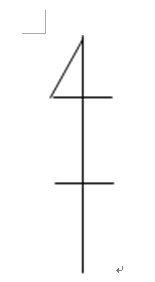 ※赤線で通学路を示してください。※赤線で通学路を示してください。※赤線で通学路を示してください。※赤線で通学路を示してください。※赤線で通学路を示してください。※赤線で通学路を示してください。※赤線で通学路を示してください。※赤線で通学路を示してください。★どちらかに○をつけてください本校HPでお子さんの様子を　　　　・掲載してもよい　　　　　　・掲載しないでほしい★どちらかに○をつけてください本校HPでお子さんの様子を　　　　・掲載してもよい　　　　　　・掲載しないでほしい★どちらかに○をつけてください本校HPでお子さんの様子を　　　　・掲載してもよい　　　　　　・掲載しないでほしい★どちらかに○をつけてください本校HPでお子さんの様子を　　　　・掲載してもよい　　　　　　・掲載しないでほしい★どちらかに○をつけてください本校HPでお子さんの様子を　　　　・掲載してもよい　　　　　　・掲載しないでほしい★どちらかに○をつけてください本校HPでお子さんの様子を　　　　・掲載してもよい　　　　　　・掲載しないでほしい★どちらかに○をつけてください本校HPでお子さんの様子を　　　　・掲載してもよい　　　　　　・掲載しないでほしい★どちらかに○をつけてください本校HPでお子さんの様子を　　　　・掲載してもよい　　　　　　・掲載しないでほしい★どちらかに○をつけてください本校HPでお子さんの様子を　　　　・掲載してもよい　　　　　　・掲載しないでほしい★どちらかに○をつけてください本校HPでお子さんの様子を　　　　・掲載してもよい　　　　　　・掲載しないでほしい★どちらかに○をつけてください本校HPでお子さんの様子を　　　　・掲載してもよい　　　　　　・掲載しないでほしい　児童の健康等について、担任に知らせておきたいことがありましたらお書きください。　児童の健康等について、担任に知らせておきたいことがありましたらお書きください。　児童の健康等について、担任に知らせておきたいことがありましたらお書きください。　児童の健康等について、担任に知らせておきたいことがありましたらお書きください。　児童の健康等について、担任に知らせておきたいことがありましたらお書きください。　児童の健康等について、担任に知らせておきたいことがありましたらお書きください。　児童の健康等について、担任に知らせておきたいことがありましたらお書きください。　児童の健康等について、担任に知らせておきたいことがありましたらお書きください。　児童の健康等について、担任に知らせておきたいことがありましたらお書きください。　児童の健康等について、担任に知らせておきたいことがありましたらお書きください。　児童の健康等について、担任に知らせておきたいことがありましたらお書きください。※この書類は、年度末に学校で処分させていただきます。返却をご希望される場合は、担任までお申し出ください。※この用紙は本校HPでもダウンロードできます。※この書類は、年度末に学校で処分させていただきます。返却をご希望される場合は、担任までお申し出ください。※この用紙は本校HPでもダウンロードできます。※この書類は、年度末に学校で処分させていただきます。返却をご希望される場合は、担任までお申し出ください。※この用紙は本校HPでもダウンロードできます。※この書類は、年度末に学校で処分させていただきます。返却をご希望される場合は、担任までお申し出ください。※この用紙は本校HPでもダウンロードできます。※この書類は、年度末に学校で処分させていただきます。返却をご希望される場合は、担任までお申し出ください。※この用紙は本校HPでもダウンロードできます。※この書類は、年度末に学校で処分させていただきます。返却をご希望される場合は、担任までお申し出ください。※この用紙は本校HPでもダウンロードできます。※この書類は、年度末に学校で処分させていただきます。返却をご希望される場合は、担任までお申し出ください。※この用紙は本校HPでもダウンロードできます。※この書類は、年度末に学校で処分させていただきます。返却をご希望される場合は、担任までお申し出ください。※この用紙は本校HPでもダウンロードできます。※この書類は、年度末に学校で処分させていただきます。返却をご希望される場合は、担任までお申し出ください。※この用紙は本校HPでもダウンロードできます。※この書類は、年度末に学校で処分させていただきます。返却をご希望される場合は、担任までお申し出ください。※この用紙は本校HPでもダウンロードできます。※この書類は、年度末に学校で処分させていただきます。返却をご希望される場合は、担任までお申し出ください。※この用紙は本校HPでもダウンロードできます。